Avviso PubblicoPER IL POTENZIAMENTO DEI CENTRI ESTIVI, DEI SERVIZI SOCIOEDUCATIVI TERRITORIALI E DEI CENTRI CON FUNZIONE EDUCATIVA E RICREATIVA DESTINATI A MINORI 0-17 ANNI DELLA  CITTA’ DI BARIAllegato 1 – Domanda di partecipazione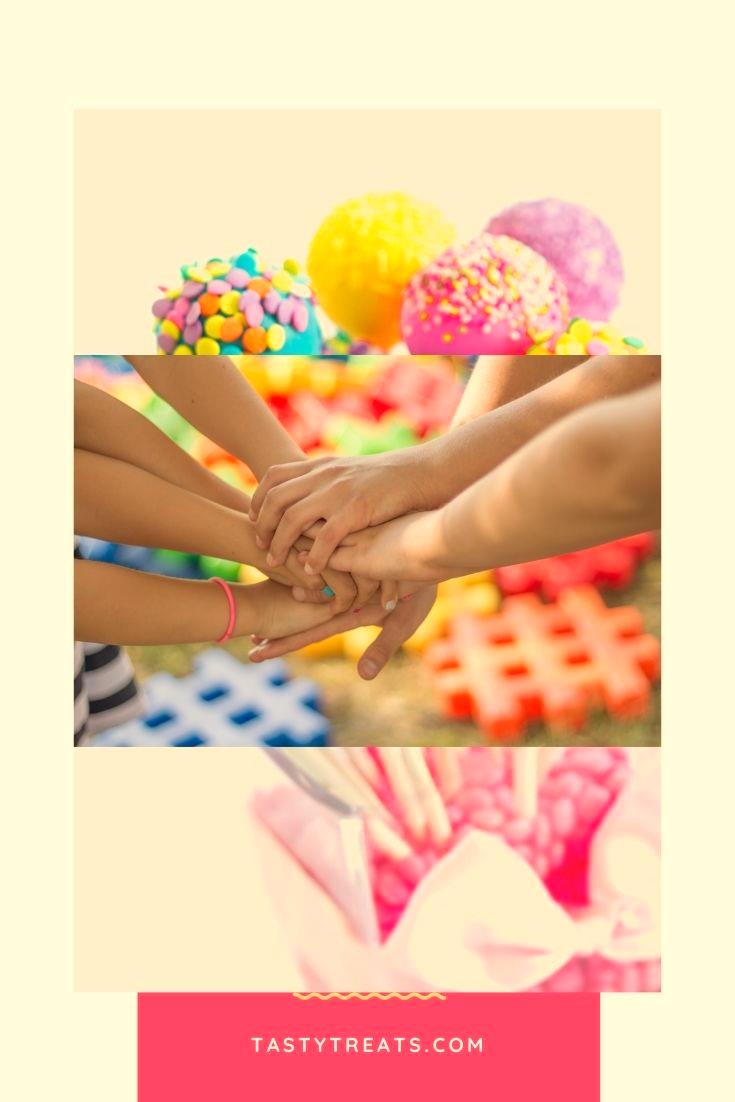 DOMANDA DI PARTECIPAZIONE(da completare obbligatoriamente in ogni campo)Il sottoscritto/a  __________________________________, nato/a ________________________ CF _________________________________ in qualità di legale rappresentante dell’organizzazione proponente di nome ________________________________________ con sede in _______________ alla Via ___________________________________ n. ______ C.A.P._______ telefono ____________________  email  ______________________________________________PEC _____________________________________ Codice Fiscale ___________________________ PIVA ________________________________Forma giuridica dell’organizzazioneSpecificare ___________________________________________________________(per Enti per i quali è prescritta l’iscrizione da norme nazionali e/o regionali)Iscritta all’Albo_____________________________________ al n._______________consapevole delle sanzioni penali previste in caso di dichiarazioni non veritiere e di falsità negli atti di cui all'art. 76 del D.P.R. 28 dicembre 2000, n. 445 e della conseguente decadenza dei benefici di cui all'art. 75 del citato decreto,CHIEDEdi poter partecipare alla procedura di cui all’avviso pubblico “POTENZIAMENTO DEI CENTRI ESTIVI, DEI SERVIZI SOCIOEDUCATIVI TERRITORIALI E DEI CENTRI CON FUNZIONE EDUCATIVA E RICREATIVA DESTINATI A MINORI 0-17 ANNI DELLA  CITTA’ DI BARI” con la seguente proposta progettualeDICHIARAche la durata minima dell’attività estiva è di 4 settimane, anche non consecutive; che l’orario minimo giornaliero di apertura è:6 ore continuative, dal lunedì al venerdì per attività con servizio mensa; 4 ore continuative per attività che non comprendono servizio mensa;che i turni sono predisposti per un minimo di 15 utenti a settimana, nel rispetto del mantenimento dei medesimi utenti;di avere la disponibilità delle strutture presso cui si svolgono le attività, attraverso:un titolo di proprietà locazioneconcessione diritto di utilizzo altro titolo giuridicamente valido (specificare) ________________________________________________________________;che le strutture presso cui si svolgono le attività estive sono conformi alle vigenti disposizioni in materia di igiene e sanità, prevenzione degli incendi, sicurezza degli impianti ed accessibilità;che le attività estive sono attivate e svolte nel rispetto delle “Linee Guida per la gestione in sicurezza di attività educative non formali e informali e ricreative, volte al benessere dei minori durante l’emergenza Covid-19”, di cui all’Ordinanza del Ministero della Salute del 21.05.2021;di aver provveduto alla sottoscrizione di adeguata copertura assicurativa per i minori iscritti, per il personale e per la responsabilità civile verso terzi;il rispetto del rapporto tra personale e minori di: 1:7 per bambini da 0 a 5 anni, di 1:10 per bambini da 6 a 11 anni, di 1:15 per ragazzi da 12 a 17 anni;il rispetto dl rapporto tra personale e minori di 1:1 per minori diversamente abili.DICHIARA, altresìdi essere a conoscenza dei contenuti dell’Avviso Pubblico “POTENZIAMENTO DEI CENTRI ESTIVI, DEI SERVIZI SOCIOEDUCATIVI TERRITORIALI E DEI CENTRI CON FUNZIONE EDUCATIVA E RICREATIVA DESTINATI A MINORI 0-17 ANNI DELLA  CITTA’ DI BARI” approvato con D.D. n.2021/210/00763- e della normativa di riferimento e di accettarli incondizionatamente e integralmente. (Luogo, data)                                                                                                         (firma leggibile)__________________________                                                      _____________________________ALLEGA, inoltre, la seguente documentazione amministrativa Atto e Statuto dell'ente proponente;CV del proponente e/o del coordinatore a dimostrazione dell’esperienza biennale;Copia fotostatica fronte-retro del documento di identità del sottoscrittore;Copia titolo disponibilità dei locali utilizzati;Copia sottoscritta per accettazione delle Linee Guida per la gestione in sicurezza di attività educative non formali e informali e ricreative, volte al benessere dei minori durante l’emergenza Covid-19 di cui all’Ordinanza del Ministero della Salute del 21.05.2021;Allegato 2 – Progetto.Titolo della propostaIl servizio estivo presenta: 	solo spazi chiusi solo spazi aperti spazi chiusi e aperti Estensione temporale della proposta 4 – 6 settimane7 – 9 settimaneOltre 10 settimaneData di inizio dell’attività__________________________Data di conclusione dell’attività__________________________Estensione oraria quotidianaMinimo 4 ore senza servizio mensaMinimo 6 ore con servizio mensaLocalizzazione del servizio estivo Quartiere __________________________________________________________________Indirizzo ___________________________________________________________________Area bersaglio (vedi Delibera 760 del 23.11.2017)SiNoSpazi disponibili per le attività    Mq interni disponibili per le attività     _____Mq esterni disponibili per le attività    _____Nome e cognome del referente di progetto:Recapiti del referente di progetto: Email: ______________________________   Tel._______________________